от 21 февраля 2020 года										№ 155Об утверждении Перечня земельных участков, предназначенных для предоставления в собственность бесплатно для индивидуального 
жилищного строительстваВ соответствии с Земельным кодексом Российской Федерации, Законом Нижегородской области от 01.12.2011 № 168-З «О предоставлении многодетным семьям в собственность бесплатно земельных участков на территории Нижегородской области», решением Совета депутатов городского округа город Шахунья Нижегородской области от 31.01.2020 № 36-4 «Об утверждении Порядка бесплатного предоставления в собственность граждан земельных участков из земель, находящихся в собственности городского округа город Шахунья Нижегородской области или собственность на которые не разграничена, для индивидуального жилищного строительства», администрация городского округа город Шахунья Нижегородской области 
п о с т а н о в л я е т:1. Утвердить прилагаемый Перечень земельных участков, предназначенных для предоставления в собственность бесплатно для индивидуального жилищного строительства. 2. Настоящее постановление вступает в силу со дня его официального опубликования на официальной сайте администрации городского округа город Шахунья Нижегородской области.3. Со дня вступления в силу настоящего постановления считать утратившим силу постановление администрации городского округа город Шахунья Нижегородской области от 19.08.2019 № 890 «Об утверждении Перечня земельных участков, предназначенных для предоставления в собственность бесплатно для индивидуального жилищного строительства».4. Начальнику общего отдела администрации городского округа город Шахунья Нижегородской области обеспечить размещение настоящего постановления на  официальном  сайте  администрации городского округа город Шахунья Нижегородской области.5. Контроль за  исполнением  настоящего  постановления оставляю за собой.Глава местного самоуправлениягородского округа город Шахунья						          Р.В.КошелевУтвержденпостановлением администрациигородского округа город ШахуньяНижегородской областиот 21.02.2020 г. № 155ПЕРЕЧЕНЬземельных участков, предназначенных для предоставления в собственность бесплатно для индивидуального жилищного строительства______________________________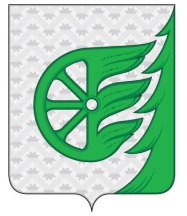 Администрация городского округа город ШахуньяНижегородской областиП О С Т А Н О В Л Е Н И Е№ п/падрес земельного участкаплощадь земельного участка, кв.м.кадастровый номерКатегория земель1Нижегородская область город Шахунья, земельный участок № 1, расположен примерно в 330 метрах по направлению на юго-запад от жилого дома № 178 по улице Лесная138952:03:0130020:564Земли населенных пунктов